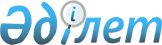 О внесении изменений и дополнений в решение Жанибекского районного маслихата от 15 декабря 2017 года № 18-8 "О районном бюджете на 2018 - 2020 годы"
					
			Утративший силу
			
			
		
					Решение Жанибекского районного маслихата Западно-Казахстанской области от 9 октября 2018 года № 24-1. Зарегистрировано Департаментом юстиции Западно-Казахстанской области 30 октября 2018 года № 5374. Утратило силу решением Жанибекского районного маслихата Западно-Казахстанской области от 20 марта 2019 года № 30-6
      Сноска. Утратило силу решением Жанибекского районного маслихата Западно-Казахстанской области от 20.03.2019 № 30-6 (вводится в действие со дня первого официального опубликования).

      Примечание РЦПИ.

      В тексте документа сохранена пунктуация и орфография оригинала.
      В соответствии с Бюджетным кодексом Республики Казахстан от 4 декабря 2008 года, Законом Республики Казахстан "О местном государственном управлении и самоуправлении в Республике Казахстан" от 23 января 2001 года Жанибекский районный маслихат РЕШИЛ:
      1. Внести в решение Жанибекского районного маслихата от 15 декабря 2017 года №18-8 "О районном бюджете на 2018-2020 годы" (зарегистрированное в Реестре государственной регистрации нормативных правовых актов №5019, опубликованное 9 января 2018 года в Эталонном контрольном банке нормативных правовых актов Республики Казахстан) следующие изменения и дополнения:
      пункт 1 изложить в следующей редакции:
      "1. Утвердить районный бюджет на 2018–2020 годы согласно приложениям 1, 2 и 3 соответственно, в том числе на 2018 год в следующих объемах:
      1) доходы – 4 047 965 тысяч тенге:
      налоговые поступления – 327 365 тысяч тенге;
      неналоговые поступления – 10 210 тысяч тенге;
      поступления от продажи основного капитала – 751 тысяча тенге;
      поступления трансфертов – 3 709 639 тысяч тенге;
      2) затраты – 4 085 462 тысячи тенге;
      3) чистое бюджетное кредитование – 41 491 тысяча тенге:
      бюджетные кредиты – 65 292 тысячи тенге;
      погашение бюджетных кредитов – 23 801 тысяча тенге;
      4) сальдо по операциям с финансовыми активами – 0 тенге:
      приобретение финансовых активов – 0 тенге;
      поступления от продажи финансовых активов государства – 0 тенге;
      5) дефицит (профицит) бюджета – -78 988 тысяч тенге; 
      6) финансирование дефицита (использование профицита) бюджета – 78 988 тысяч тенге:
      поступление займов – 64 935 тысяч тенге;
      погашение займов – 23 801 тысяча тенге;
      используемые остатки бюджетных средств – 37 854 тысячи тенге:";
      в пункте 3:
      в подпункте 1):
      абзац первый изложить в следующей редакции:
      "1) учесть в районном бюджете на 2018 год поступление целевых трансфертов и кредитов из республиканского бюджета в общей сумме 566 990 тысяч тенге:";
      абзац шестой изложить в следующей редакции:
      "на расширение Перечня технических вспомогательных (компенсаторных) средств – 1 523 тысячи тенге;";
      абзац девятый изложить в следующей редакции:
      "на внедрение консультантов по социальной работе и ассистентов в центрах занятости населения – 4 851 тысяча тенге;";
      абзац одиннадцатый изложить в следующей редакции:
      "на строительство водопровода в селе Акоба Жанибекского района Западно-Казахстанской области – 224 002 тысячи тенге;";
      абзац двенадцатый изложить в следующей редакции:
      "на реконструкцию водопровода в селе Таловка Жанибекского района Западно-Казахстанской области – 158 997 тысяч тенге;";
      дополнить абзацем тринадцатым следующего содержания:
      "предоставление государственных грантов на реализацию новых бизнес идей – 481 тысяча тенге;";
      дополнить абзацем четырнадцатым следующего содержания:
      "районным бюджетам на доплату за квалификацию педагогического мастерства учителям, прошедшим национальный квалификационный тест и реализующим образовательные программы начального, основного и общего среднего образования – 6 681 тысяча тенге;";
      дополнить абзацем пятнадцатым следующего содержания:
      "районным бюджетам на доплату учителям организаций образования, реализующим учебные программы начального, основного и общего среднего образования по обновленному содержанию образования, и возмещение сумм, выплаченных по данному направлению расходов за счет местных бюджетов – 57 000 тысяч тенге.";
      в подпункте 2):
      абзац первый изложить в следующей редакции:
      "2) учесть в районном бюджете на 2018 год поступление целевых трансфертов из областного бюджета в общей сумме 788 406 тысяч тенге:";
      абзац шестнадцатый изложить в следующей редакции:
      "на развитие и обустройство инженерно-коммуникационной инфраструктуры для двадцати двухквартирных домов в селе Жанибек Жанибекского района Западно-Казахстанской области (обеспечение электроэнергией) – 11 697 тысяч тенге;";
      абзац семнадцатый изложить в следующей редакции:
      "на развитие и обустройство инженерно-коммуникационной инфраструктуры для двадцати двухквартирных домов в селе Жанибек Жанибекского района Западно-Казахстанской области (обеспечение водоснабжением) – 43 336 тысяч тенге;";
      абзац восемнадцатый изложить в следующей редакции:
      "на газификацию социальных объектов в селе Униге Куйгенкульского сельского округа Жанибекского района Западно-Казахстанской области – 27 919 тысяч тенге;";
      абзац девятнадцатый изложить в следующей редакции:
      "на газификацию социальных объектов в селе Майтубек и Жумаева Жанибекского района Западно-Казахстанской области – 39 557 тысяч тенге;";
      дополнить абзацем двадцать первым следующего содержания:
      "на строительство водопровода в селе Акоба Жанибекского района Западно-Казахстанской области – 28 000 тысяч тенге;";
      дополнить абзацем двадцать вторым следующего содержания:
      "на реконструкцию водопровода в селе Таловка Жанибекского района Западно-Казахстанской области – 19 875 тысяч тенге.";
      приложение 1 к указанному решению изложить в новой редакции согласно приложению к настоящему решению.
      2. Руководителю аппарата Жанибекского районного маслихата (Н.Уалиева) обеспечить государственную регистрацию данного решения в органах юстиции, его официальное опубликование в Эталонном контрольном банке нормативных правовых актов Республики Казахстан.
      3. Настоящее решение вводится в действие с 1 января 2018 года. Районный бюджет на 2018 год
      тысяч тенге
					© 2012. РГП на ПХВ «Институт законодательства и правовой информации Республики Казахстан» Министерства юстиции Республики Казахстан
				
      Председатель сессии

Б.Куаналиев

      Секретарь маслихата

Т.Кадимов
Приложение
к решению Жанибекского
районного маслихата
от 9 октября 2018 года №24-1Приложение 1
к решению Жанибекского
районного маслихата
от 15 декабря 2017 года №18-8
Категория
Категория
Категория
Категория
Категория
Сумма
Класс
Класс
Класс
Класс
Сумма
Подкласс
Подкласс
Подкласс
Сумма
Специфика 
Специфика 
Сумма
Наименование
Сумма
1
2
3
4
5
6
1) Доходы
 4 047 965
1
Налоговые поступления
327 365
01
Подоходный налог
118 209
2
Индивидуальный подоходный налог
118 209
03
Социальный налог
118 200
1
Социальный налог
118 200
04
Налоги на собственность
83 942
1
Налоги на имущество
71 209
3
Земельный налог
204
4
Налог на транспортные средства
10 500
5
Единый земельный налог
2 029
05
Внутренние налоги на товары, работы и услуги
5 526
2
Акцизы
498
3
Поступления за использование природных и других ресурсов
2 538
4
Сборы за ведение предпринимательской и профессиональной деятельности
2 490
08
Обязательные платежи, взимаемые за совершение юридически значимых действий и (или) выдачу документов уполномоченными на то государственными органами или должностными лицами
1 488
1
Государственная пошлина
1 488
2
Неналоговые поступления
10 210
01
Доходы от государственной собственности
5 900
5
Доходы от аренды имущества, находящегося в государственной собственности
5 900
06
Прочие неналоговые поступления
4 310
1
Прочие неналоговые поступления
4 310
3
Поступления от продажи основного капитала
751
03
Продажа земли и нематериальных активов
751
1
Продажа земли
751
4
Поступления трансфертов
3 709 639
02
Трансферты из вышестоящих органов государственного управления
3 709 639
2
Трансферты из областного бюджета
3 709 639
Функциональная группа
Функциональная группа
Функциональная группа
Функциональная группа
Функциональная группа
Сумма
Функциональная подгруппа
Функциональная подгруппа
Функциональная подгруппа
Функциональная подгруппа
Сумма
Администратор бюджетных программ
Администратор бюджетных программ
Администратор бюджетных программ
Сумма
Программа
Программа
Сумма
Наименование
Сумма
1
2
3
4
5
6
2) Затраты
 4 085 462
01
Государственные услуги общего характера
263 946
1
Представительные, исполнительные и другие органы, выполняющие общие функции государственного управления
218 008
112
Аппарат маслихата района (города областного значения)
18 748
001
Услуги по обеспечению деятельности маслихата района (города областного значения)
18 748
122
Аппарат акима района (города областного значения)
70 909
001
Услуги по обеспечению деятельности акима района (города областного значения)
68 209
003
Капитальные расходы государственного органа
2 700
123
Аппарат акима района в городе, города районного значения, поселка, села, сельского округа
128 351
001
Услуги по обеспечению деятельности акима района в городе, города районного значения, поселка, села, сельского округа
128 351
2
Финансовая деятельность
1 000
459
Отдел экономики и финансов района (города областного значения)
1 000
010
Приватизация, управление коммунальным имуществом, постприватизационная деятельность и регулирование споров, связанных с этим
1 000
9
Прочие государственные услуги общего характера
44 938
454
Отдел предпринимательства и сельского хозяйства района (города областного значения)
7 499
001
Услуги по реализации государственной политики на местном уровне в области развития предпринимательства и сельского хозяйства
7 499
458
Отдел жилищно-коммунального хозяйства, пассажирского транспорта и автомобильных дорог района (города областного значения)
19 704
001
Услуги по реализации государственной политики на местном уровне в области жилищно-коммунального хозяйства, пассажирского транспорта и автомобильных дорог
19 704
459
Отдел экономики и финансов района (города областного значения)
17 735
001
Услуги по реализации государственной политики в области формирования и развития экономической политики, государственного планирования, исполнения бюджета и управления коммунальной собственностью района (города областного значения)
17 735 
02
Оборона
8 047
1
Военные нужды
2 906
122
Аппарат акима района (города областного значения)
2 906
005
Мероприятия в рамках исполнения всеобщей воинской обязанности
2 906
2
Организация работы по чрезвычайным ситуациям
5 141
122
Аппарат акима района (города областного значения)
5 141
006
Предупреждение и ликвидация чрезвычайных ситуаций масштаба района (города областного значения)
3 791
007
Мероприятия по профилактике и тушению степных пожаров районного (городского) масштаба, а также пожаров в населенных пунктах, в которых не созданы органы государственной противопожарной службы
1 350
04
Образование
1 673 484
1
Дошкольное воспитание и обучение
113 009
464
Отдел образования района (города областного значения)
109 831
009
Обеспечение деятельности организаций дошкольного воспитания и обучения
109 831
466
Отдел архитектуры, градостроительства и строительства района (города областного значения)
3 178
037
Строительство и реконструкция объектов дошкольного воспитания и обучения
3 178
2
Начальное, основное среднее и общее среднее образование
1 411 110
457
Отдел культуры, развития языков, физической культуры и спорта района (города областного значения)
36 074
017
Дополнительное образование для детей и юношества по спорту
36 074
464
Отдел образования района (города областного значения)
1 375 036
003
Общеобразовательное обучение
1 304 214
006
Дополнительное образование для детей
70 822
9
Прочие услуги в области образования
149 365
464
Отдел образования района (города областного значения)
149 365
001
Услуги по реализации государственной политики на местном уровне в области образования
9 734
004
Информатизация системы образования в государственных учреждениях образования района (города областного значения)
3 319
005
Приобретение и доставка учебников, учебно-методических комплексов для государственных учреждений образования района (города областного значения)
87 661
007
Проведение школьных олимпиад, внешкольных мероприятий и конкурсов районного (городского) масштаба
1 686
015
Ежемесячные выплаты денежных средств опекунам (попечителям) на содержание ребенка-сироты (детей-сирот), и ребенка (детей), оставшегося без попечения родителей
4 140
067
Капитальные расходы подведомственных государственных учреждений и организаций
34 190
068
Обеспечение повышения компьютерной грамотности населения
1 238
113
Целевые текущие трансферты из местных бюджетов
7 397
06
Социальная помощь и социальное обеспечение
260 200
1
Социальное обеспечение
47 374
451
Отдел занятости и социальных программ района (города областного значения)
47 374 
005
Государственная адресная социальная помощь
47 374
2
Социальная помощь
188 959
451
Отдел занятости и социальных программ района (города областного значения)
188 959
002
Программа занятости
74 872
006
Оказание жилищной помощи
6 544
007
Социальная помощь отдельным категориям нуждающихся граждан по решениям местных представительных органов
45 019
010
Материальное обеспечение детей-инвалидов, воспитывающихся и обучающихся на дому
875
014
Оказание социальной помощи нуждающимся гражданам на дому
21 168
017
Обеспечение нуждающихся инвалидов обязательными гигиеническими средствами и предоставление услуг специалистами жестового языка, индивидуальными помощниками в соответствии с индивидуальной программой реабилитации инвалида
14 816
023
Обеспечение деятельности центров занятости населения
25 665
9
Прочие услуги в области социальной помощи и социального обеспечения
23 867
451
Отдел занятости и социальных программ района (города областного значения)
23 867
001
Услуги по реализации государственной политики на местном уровне в области обеспечения занятости и реализации социальных программ для населения
20 892
011
Оплата услуг по зачислению, выплате и доставке пособий и других социальных выплат
1 452
050
Реализация Плана мероприятий по обеспечению прав и улучшению качества жизни инвалидов в Республике Казахстан на 2012-2018 годы
1 523
07
Жилищно-коммунальное хозяйство
1 064 373
1
Жилищное хозяйство
496 880
458
Отдел жилищно-коммунального хозяйства, пассажирского транспорта и автомобильных дорог района (города областного значения)
21 900
003
Организация сохранения государственного жилищного фонда
20 900
004
Обеспечение жильем отдельных категорий граждан
1 000
466
Отдел архитектуры, градостроительства и строительства района (города областного значения)
474 980
003
Проектирование и (или) строительство, реконструкция жилья коммунального жилищного фонда
354 934
004
Проектирование, развитие и (или) обустройство инженерно-коммуникационной инфраструктуры
120 046
2
Коммунальное хозяйство
558 579
123
Аппарат акима района в городе, города районного значения, поселка, села, сельского округа
1 720
014
Организация водоснабжения населенных пунктов
1 720
458
Отдел жилищно-коммунального хозяйства, пассажирского транспорта и автомобильных дорог района (города областного значения)
54 700
048
Развитие благоустройства городов и населенных пунктов
54 700
466
Отдел архитектуры, градостроительства и строительства района (города областного значения)
502 159
005
Развитие коммунального хозяйства
67 660
006
Развитие системы водоснабжения и водоотведения
3 625
058
Развитие системы водоснабжения и водоотведения в сельских населенных пунктах
430 874
3
Благоустройство населенных пунктов
8 914
123
Аппарат акима района в городе, города районного значения, поселка, села, сельского округа
5 054
008
Освещение улиц населенных пунктов
5 054
458
Отдел жилищно-коммунального хозяйства, пассажирского транспорта и автомобильных дорог района (города областного значения)
3 860
018
Благоустройство и озеленение населенных пунктов
3 860
08
Культура, спорт, туризм и информационное пространство
289 898
1
Деятельность в области культуры
120 127
457
Отдел культуры, развития языков, физической культуры и спорта района (города областного значения)
120 127
003
Поддержка культурно-досуговой работы
120 127
2
Спорт
11 191
457
Отдел культуры, развития языков, физической культуры и спорта района (города областного значения)
8 271
009
Проведение спортивных соревнований на районном (города областного значения) уровне
2 433
010
Подготовка и участие членов сборных команд района (города областного значения) по различным видам спорта на областных спортивных соревнованиях
5 838
466
Отдел архитектуры, градостроительства и строительства района (города областного значения)
2 920
008
Развитие объектов спорта
2 920
3
Информационное пространство
76 624
456
Отдел внутренней политики района (города областного значения)
11 401
002
Услуги по проведению государственной информационной политики
11 401
457
Отдел культуры, развития языков, физической культуры и спорта района (города областного значения)
65 223
006
Функционирование районных (городских) библиотек
64 923
007
Развитие государственного языка и других языков народа Казахстана
300
9
Прочие услуги по организации культуры, спорта, туризма и информационного пространства
81 956
456
Отдел внутренней политики района (города областного значения)
26 661
001
Услуги по реализации государственной политики на местном уровне в области информации, укрепления государственности и формирования социального оптимизма граждан
11 253
003
Реализация мероприятий в сфере молодежной политики
15 408
457
Отдел культуры, развития языков, физической культуры и спорта района (города областного значения)
55 295
001
Услуги по реализации государственной политики на местном уровне в области культуры, развития языков, физической культуры и спорта
13 166
032
Капитальные расходы подведомственных государственных учреждений и организаций
42 129
10
Сельское, водное, лесное, рыбное хозяйство, особо охраняемые природные территории, охрана окружающей среды и животного мира, земельные отношения
119 290
1
Сельское хозяйство
88 023
462
Отдел сельского хозяйства района (города областного значения)
6 916
001
Услуги по реализации государственной политики на местном уровне в сфере сельского хозяйства
6 916
473
Отдел ветеринарии района (города областного значения)
81 107
001
Услуги по реализации государственной политики на местном уровне в сфере ветеринарии
14 175
006
Организация санитарного убоя больных животных
2 500
007
Организация отлова и уничтожения бродячих собак и кошек
1 000
010
Проведение мероприятий по идентификации сельскохозяйственных животных
1 200
011
Проведение противоэпизоотических мероприятий
62 232
6
Земельные отношения
11 674
463
Отдел земельных отношений района (города областного значения)
11 674
001
Услуги по реализации государственной политики в области регулирования земельных отношений на территории района (города областного значения)
11 674
9
Прочие услуги в области сельского, водного, лесного, рыбного хозяйства, охраны окружающей среды и земельных отношений
19 593
459
Отдел экономики и финансов района (города областного значения)
19 593
099
Реализация мер по оказанию социальной поддержки специалистов
19 593
11
Промышленность, архитектурная, градостроительная и строительная деятельность
18 691
2
Архитектурная, градостроительная и строительная деятельность
18 691
466
Отдел архитектуры, градостроительства и строительства района (города областного значения)
18 691
001
Услуги по реализации государственной политики в области строительства, улучшения архитектурного облика городов, районов и населенных пунктов области и обеспечению рационального и эффективного градостроительного освоения территории района (города областного значения)
18 691
12
Транспорт и коммуникации
65 734
1
Автомобильный транспорт
60 670
123
Аппарат акима района в городе, города районного значения, поселка, села, сельского округа
1 680
013
Обеспечение функционирования автомобильных дорог в городах районного значения, поселках, селах, сельских округах
1 680
458
Отдел жилищно-коммунального хозяйства, пассажирского транспорта и автомобильных дорог района (города областного значения)
58 990
022
Развитие транспортной инфраструктуры
24 497
023
Обеспечение функционирования автомобильных дорог
32 400
045
Капитальный и средний ремонт автомобильных дорог районного значения и улиц населенных пунктов
2 093
9
Прочие услуги в сфере транспорта и коммуникаций
5 064
458
Отдел жилищно-коммунального хозяйства, пассажирского транспорта и автомобильных дорог района (города областного значения)
5 064
037
Субсидирование пассажирских перевозок по социально значимым городским (сельским), пригородным и внутрирайонным сообщениям
5 064
13
Прочие
22 273
3
Поддержка предпринимательской деятельности и защита конкуренции
3 391
469
Отдел предпринимательства района (города областного значения)
3 391
001
Услуги по реализации государственной политики на местном уровне в области развития предпринимательства
3 391
9
Прочие
18 882
123
Аппарат акима района в городе, города районного значения, поселка, села, сельского округа
16 882
040
Реализация мер по содействию экономическому развитию регионов в рамках Программы развития регионов до 2020 года
16 882
459
Отдел экономики и финансов района (города областного значения)
2 000
012
Резерв местного исполнительного органа района (города областного значения)
2 000
14
Обслуживание долга
33
1
Обслуживание долга
33
459
Отдел экономики и финансов района (города областного значения)
33
021
Обслуживание долга местных исполнительных органов по выплате вознаграждений и иных платежей по займам из областного бюджета
33
15
Трансферты
299 493
1
Трансферты
299 493
459
Отдел экономики и финансов района (города областного значения)
299 493
006
Возврат неиспользованных (недоиспользованных) целевых трансфертов
37
024
Целевые текущие трансферты из нижестоящего бюджета на компенсацию потерь вышестоящего бюджета в связи с изменением законодательства
113 940
038
Субвенции
175 865
051
Трансферты органам местного самоуправления
9 649
054
Возврат сумм неиспользованных (недоиспользованных) целевых трансфертов, выделенных из республиканского бюджета за счет целевого трансферта из Национального фонда Республики Казахстан
2
3) Чистое бюджетное кредитование
41 491
Бюджетные кредиты
65 292
10
Сельское, водное, лесное, рыбное хозяйство, особо охраняемые природные территории, охрана окружающей среды и животного мира, земельные отношения
65 292
9
Прочие услуги в области сельского, водного, лесного, рыбного хозяйства, охраны окружающей среды и земельных отношений
65 292
459
Отдел экономики и финансов района (города областного значения)
65 292
018
Бюджетные кредиты для реализации мер социальной поддержки специалистов
65 292
Категория
Категория
Категория
Категория
Категория
Сумма
Класс
Класс
Класс
Класс
Сумма
Подкласс
Подкласс
Подкласс
Сумма
Специфика
Специфика
Сумма
Наименование
1
2
3
4
5
6
Погашение бюджетных кредитов
 23 801
5
Погашение бюджетных кредитов
23 801
01
Погашение бюджетных кредитов
23 801
1
Погашение бюджетных кредитов, выданных из государственного бюджета
23 801
Функциональная группа
Функциональная группа
Функциональная группа
Функциональная группа
Функциональная группа
Сумма
Функциональная подгруппа
Функциональная подгруппа
Функциональная подгруппа
Функциональная подгруппа
Сумма
Администратор бюджетных программ
Администратор бюджетных программ
Администратор бюджетных программ
Сумма
Программа
Программа
Сумма
Наименование
Сумма
1
2
3
4
5
6
4) Сальдо по операциям с финансовыми активами
0
Приобретение финансовых активов
0
Поступления от продажи финансовых активов государства
0
5) Дефицит (профицит) бюджета
 -78 988
6) Финансирование дефицита (использование профицита) бюджета
78 988
Категория
Категория
Категория
Категория
Категория
Сумма
Класс
Класс
Класс
Класс
Сумма
Подкласс
Подкласс
Подкласс
Сумма
Наименование
Наименование
Сумма
1
2
3
4
4
5
Поступление займов
Поступление займов
 64 935
7
Поступления займов
Поступления займов
64 935
01
Внутренние государственные займы
Внутренние государственные займы
64 935
2
Договоры займа
Договоры займа
64 935
Функциональная группа
Функциональная группа
Функциональная группа
Функциональная группа
Функциональная группа
Сумма
Функциональная подгруппа
Функциональная подгруппа
Функциональная подгруппа
Функциональная подгруппа
Сумма
Администратор бюджетных программ
Администратор бюджетных программ
Администратор бюджетных программ
Сумма
Программа
Программа
Сумма
Наименование
Сумма
1
2
3
4
5
6
Погашение займов
 23 801
16
Погашение займов
23 801
1
Погашение займов
23 801
459
Отдел экономики и финансов района (города областного значения)
23 801
005
Погашение долга местного исполнительного органа перед вышестоящим бюджетом
23 801
Категория
Категория
Категория
Категория
Категория
Сумма
Класс
Класс
Класс
Класс
Сумма
Подкласс
Подкласс
Подкласс
Сумма
Специфика
Специфика
Сумма
Наименование
Сумма
1
2
3
4
5
6
8
Используемые остатки бюджетных средств
 37 854
01
Остатки бюджетных средств
37 854
1
Свободные остатки бюджетных средств 
37 854
01
Свободные остатки бюджетных средств 
37 854